AOS 43Literacy Plan 8/25/14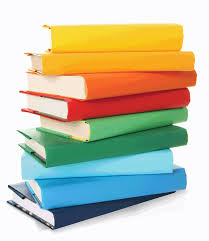 Vision Statement:Upon graduation, AOS 43 students will be able to participate as fully literate citizens in a global society.Professional Development Goals & Instructional StrategiesProfessional Development Goal #1 – All teachers will become highly proficient teachers of literacy.Strategies:Training of staff for coordinated literacy instruction and assessment in the MPCL model.Evaluation: Staff Portfolios will document participation. (9/16)Implementation and participation of professional development activities related to literacy and portfolio development.Evaluation: Staff Portfolios will document participation in literacy related professional development. (9/16)Self-evaluation related to literacy proficiency using the ESAIL document. (See appendix)Evaluation: Staff will use self-evaluation to help determine literacy goals.  (9/15)School and individual goal-setting related to development of literacy proficiency.Evaluation: There will be at least one school literacy goal each year. (9/14)       Each school has a writing goal.Professional Development Goal #2 Student/ interventions -All students will enhance their academic development as they develop strategies that can help them gain an understanding of the literacy techniques needed in all genres and media formats.Strategies:	READINGSet grade level expectations for # of pages to read independently for Grades 3-8.  In Grades K-2 reading each book 5 times.  (Implementation date: 9/15)Journals, parent sign off, Folder of possible student projects (art, writing, dioramas, sticky notes, literacy circle etc.) (Implementation date: 9/16)PreK – 5   Students will increasingly know, access and utilize decoding and comprehension strategies to increase fluency. Grades 6-8 Increase fluency and comprehension for deeper reading. Evaluation will be the NWEA. Develop a literacy record located in a computer database.  (Implementation date: 9/17)WRITING PROCESSThree complete pieces per grade level per year – student choice – copy so they can be sent home and parents can see student’s best work. (Implementation date: 9/15)Audience to set a purpose and share their work. (Implementation date: 9/14)  With the Calkins program this is happening.Poetry night / author share for public speaking. (Implementation date: 9/16)     WORD STUDY-SPELLINGWords Their Way as model for Word Study (Implementation date: 9/16)Switching to WTW assessment (Implementation date: 9/15)  This happened in September.  A little bit of a learning curve for teachers. Grades 3-8 Word Study notebook (Implementation date: 9/17)LISTENING AND SPEAKING    (Implementation date: 9/17)Students will be exposed to a variety of listening and speaking experiences:K-5Present orallyLiterature CirclesAssembliesAuthor SharesBuddy Reading6-8Public Speaking ForumGrade Level NightsPoetry NightsPrize SpeakingDebate Teams 	Interventions:			See RTI handbookProfessional Development Goal #3- Community goalsThe school will reach out to community groups and members to support the literacy plan to mold college and career ready citizens.StrategiesOne book – one school Evaluation: In grades K-5 this will happen fall 2016Grades 6-8 this will happen by fall 2017Guest readers, Read Across AmericaEvaluation: In grades K-8 this will be organized and in place by March 2015Connections with town libraryEvaluation: Literacy Coaches will support this connection with the principals by spring 2016Project StoryBoostEvaluation: Coordinators will be trained by spring 2016 and implemented at the Preschool and grades K and 1 by fall 2017 and 2018Use iPod TouchesEvaluation:  Slowly implemented to be used in classrooms as a listening center beginning fall 2014 through fall 2018Book swaps involving the community and read-alouds Evaluation: Advertise and have book swaps in each school so that each student will bring home at least two new books for summer beginning spring 2016Participation to evaluate the successEvaluation:  Create a survey to send to area businesses and volunteers to document successes and areas of need beginning spring 2016